עוגת מוס קרמלמוס שוקולד וקרמל:200 גר' שוקולד חלב6 גר' ג'לטין + 30 גר מים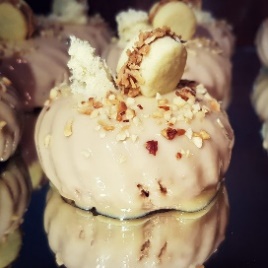 100 גר' שמנת להקצפה4 חלמונים400 גר' שמנת להקצפה60 גר' סוכרמקרמלים בסיר את הסוכר, מוסיפים 100 גר' שמנת מתוקה ומערבבים עד להמסהשופכים מעל החלמונים ומערבבים מהר במטרפה ידניתמחזירים לסיר, מערבבים על אש נמוכה ומוסיפים את הג'לטיןמערבבים היטב ואז שופכים על השוקולדמקציפים את ה400 גר' שמנת לקצף יוגורטמקפלים יחד עם התערובת שוקולד למרקם מוסבסיס:60 גר' נוגטין35 גר' שוקולד חלב20 גר' שקדים מולבנים פרוסים60 גר' קורנפלקסלהמיס את השוקולד ולערבב הכל יחדגלייס:100 גר' מים200 גר' סוכר100 גר' גלוקוזה130 גר' שמנת מתוקה200 גר' שוקולד לבן12 גר' ג'לטין ב60 גר' מיםצבע ג'ל שנהבקוקוס מקורמללהרתיח את הסוכר והמים ואז להוסיף את שאר החומריםלטחון הכל עם בלנדר מוטלטמפרר ל35 מעלות וליצוק על המוסאלפחורס (לקישוט):100 גר' חמאה רכה2 חלמונים3 כפות שטוחות פודינג וניל100 גר' קורנפלר100 גר' קמח1 כפית אבקת אפיהעוגת ספוג (לקישוט):4 ביצים90 גר' סוכרגר' קמחלהקציף את החלבונים עם הסוכר, ואז להוסיף את החלמונים ואת הקמחלשים בכוס ח"פ במיקרוגל למשך 40 שניות ולתת להתקרר